Уважаемые обучающиеся 21 группы!Читайте внимательно!У вас закончились все пары.Сегодня дифференцированный зачет по математике.Работу выполняют все, но зачтена она будет, когда у вас  будут сданы все долги  по предмету.Работа должна быть выполнена на отдельном чистом двойном листочке в клеточку. Образец оформления работы.20.05.2020 г.Дифференцированный зачетпо математикеобучающегося 21 группыФИО (Иванова Ивана Ивановича) Вариант 5(вы пишете, конечно же, свою фамилию)1.2. 3...Выполнив задания, отправьте на электронный адрес для проверки cil@apt29.ru,.Инструкция для обучающихся:Перед вами текст дифференцированного зачета по математике за 1 курс. Работа составлена в 4 вариантах в виде теста. В каждом варианте  10 заданий. Внимательно читайте каждое задание. Если задание не удается выполнить сразу, переходите к следующему. Если остается время, вернитесь к пропущенным заданиям. Желаю успехов!Критерии оценивания заданий:Каждое задание   1 балл. Максимальное  количество баллов 10 баллов.«3» - (удовлетворительно) от 6 до 7 баллов«4» - (хорошо) от 8 до 9 баллов«5» - (отлично)  10 баллов Справочный материал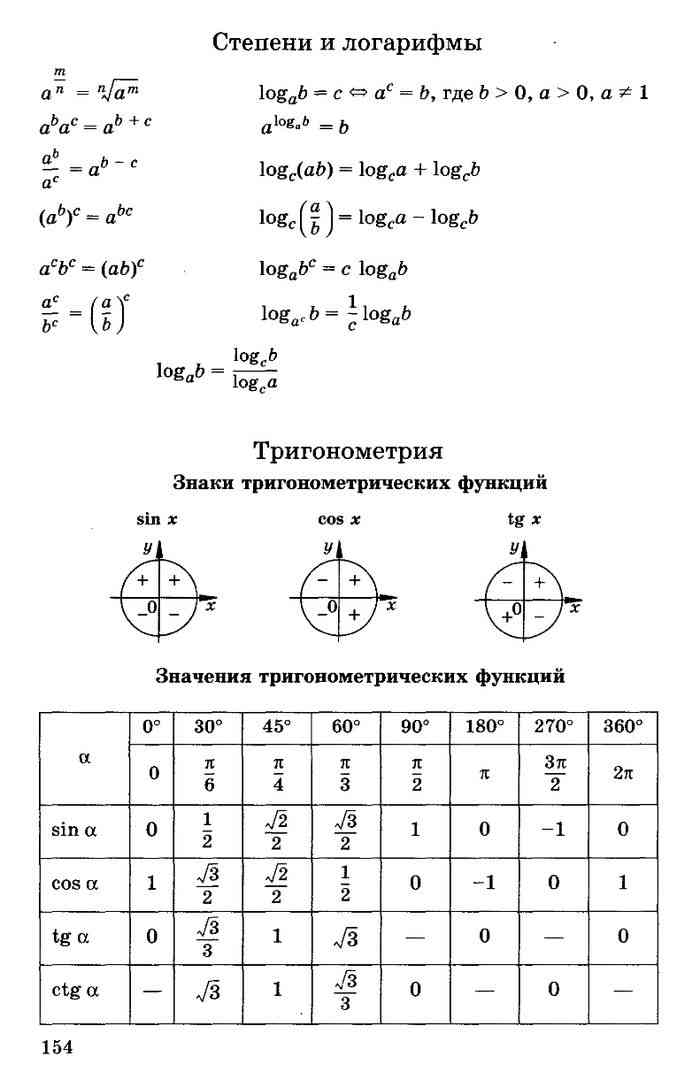 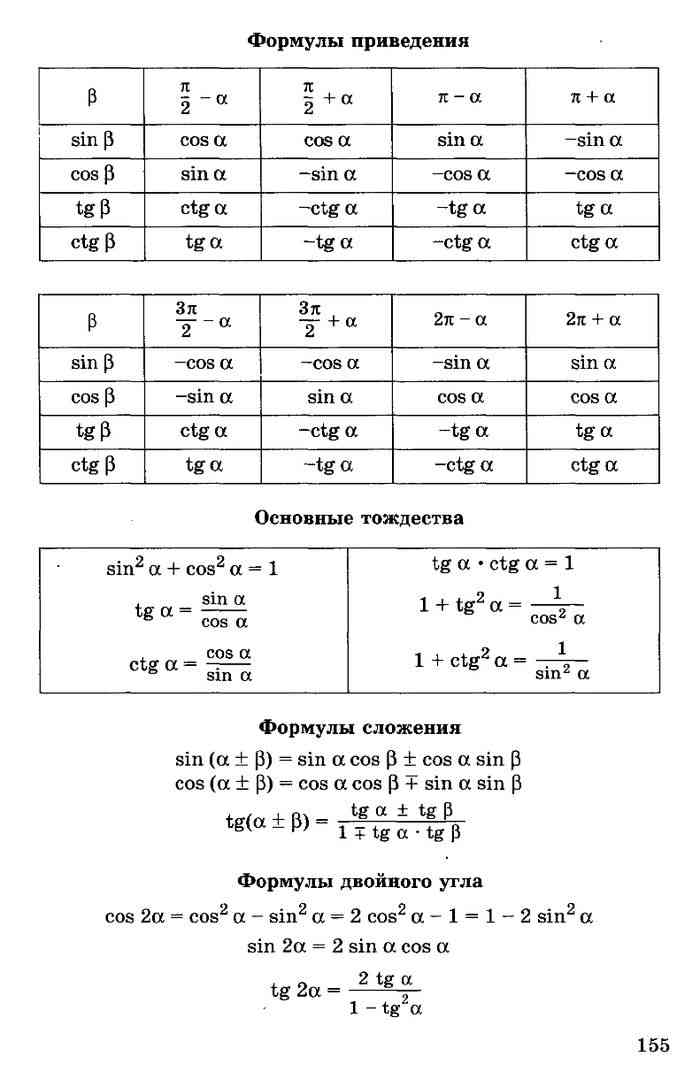 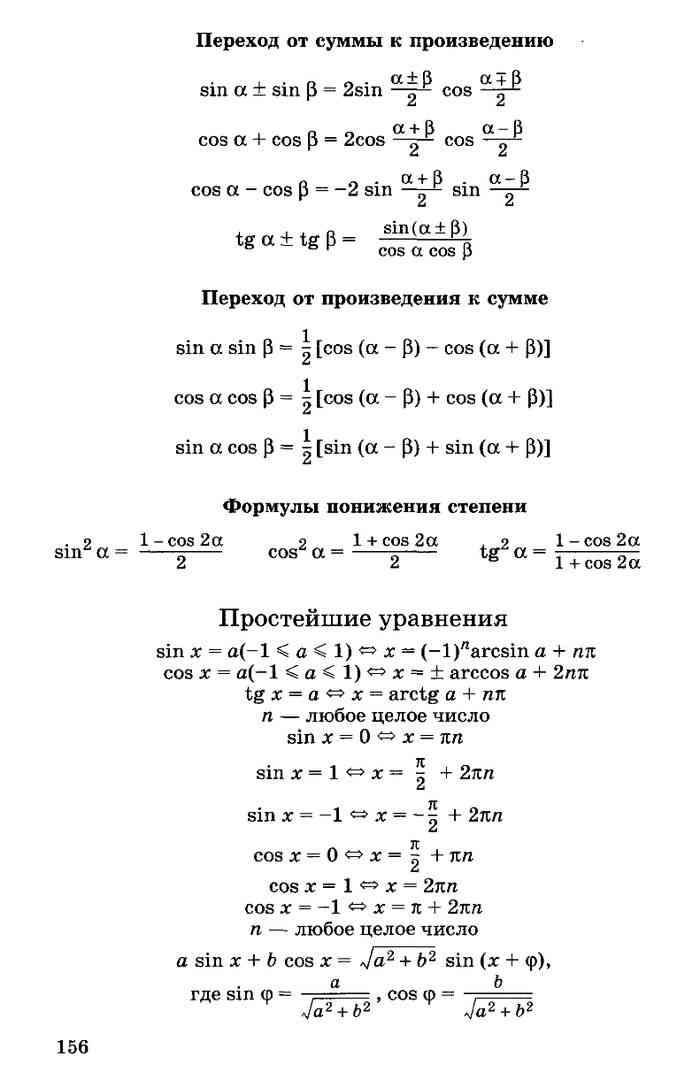 Вам нужно выполнить тот вариант, где указана ваша фамилия. Задания для дифференцированного зачета.Вариант 1(Антонова А, Денисова М, Кемова В, Мосеева А, Позднякова М, Шендрикова П)Задания для дифференцированного зачета.Вариант 2(Гвардейцева П, Жукова А, Кузахметова А, Парахневич Д, Смольникова Е, Щугарева А)Задания для дифференцированного зачета.Вариант 3(Гордеев И, Иванова В, Кучинская А, Платонова О, Ушакова К, Яшкин И)Задания для дифференцированного зачета.Вариант 4(Горячева А, Ильина К, Лапковская С, Подрезова Ю, Царук А)Часть АЧасть А№ п/пСодержание заданияА1Упростите выражение: 1-tg   ctg              1) 1     2) 0      3) tg    4)  sin А2Вычислите:            1) 0     2) 1      3) 2       4) 3А3Найдите: sin ,  если cos  = 0,6; o<<           1) 0,8     2) 0,4      3) -0,8     4) -0,2А4Решите уравнение:   2 sin x – 1 = 0   1)(-1)n + n,  nЄz    2)(-1)n + n,  nЄz   3) + 2n,  nЄz   4)- + 2n,  nЄzА5Вычислите: arctg 1 – arcsin   1) 1        2)       3)         4)  0А6Решите уравнение:  2 cos x = 11) ± + 2n,  nЄz    2)   2n,  nЄz  3) ± + 2n,  nЄz     4) ± + n,  nЄzА7Вычислите: arсsin 0 + arccos            1) 0        2)      3)         4) А8Решите уравнение:  cos x = 11) 2n,  nЄz    2)   n,  nЄz  3) + 2n,  nЄz     4) ± + 2n,  nЄz Часть ВЧасть ВВ1Упростите выражение:      8 - 5 cos2x - 5sin2xВ2Найдите значение выражения:   4 sin2 - 1,   если cos 2 x = 0,25Часть АЧасть А№ п/пСодержание заданияА1Решите уравнение:  2 sin x = 1)  + 2n,  nЄz; 2)   (-1)n + n,  nЄz; 3)  -  + n,  nЄz ;  4) (-1)n + n,  nЄzА2Найдите: cos ,  если sin  = 0,8; o<<           1) 0,2     2) - 0,6      3) 0,6     4) -0,2А3Упростите выражение: 1- sin2  1::              1) sin2     2) tg2       3) 1      4) 0А4Решите уравнение:   2 cos x– 1 = 0        1) ± + 2n,  nЄz ;  2)± + 2n,  nЄz;  3) ± + n,  nЄz;  4)   2n,  nЄzА5Вычислите: cos  + sin            1) 1     2) 0      3) -1       4) 2А6Упростите выражение: 1 -  cos2  + sin2            1) 0     2) 2sin2      3) 2     4) -1А7Вычислите: arcсos 1 + arcsin       1) 0        2)      3)         4) А8Решите уравнение:   tg х=1     1) 1     2) 0      3) tg    4)  sin Часть ВЧасть ВВ1Упростите выражение:   2 sin2x + 3 + 2 cos2xВ2Найдите значение выражения: 3 cos2x + 2,   если sin 2 x = Часть АЧасть А№ п/пСодержание заданияА1Решите уравнение:  2 sin x = -1)  + 2n, nЄz; 2) (-1)n + n, nЄz; 3)  -  + n,  nЄz; 4) (-1)n + n,  nЄzА2Найдите: sin ,  если cos  =- 0,6;    <<π;       1) 0,8    2) - 0,4     3) 0,2     4) -0,8А3Упростите выражение: соs2 -11::          1)- tg2     2) tg2       3) 1      4) 0А4Решите уравнение: 2 cos x+ 1 = 0        1) ± + 2n,  nЄz;   2)± + 2n,  nЄz;  3) ± + n,  nЄz;  4)   2n,  nЄzА5Вычислите: cos  - sin             1) 1     2) 0      3) -1       4) 2А6Упростите выражение: 1 -  cos2  - sin2             1) 0     2) 2sin2      3) 2     4) -1А7Вычислите: arcсos 1 - arcsin           1) 0        2)      3)         4)-  А8Решите уравнение: tgx = 0        1) 2n,  nЄz;      2)  2n,  nЄz;  3) ±n,  nЄz;     4)   2n,  nЄzЧасть ВЧасть ВВ1  Упростите выражение:  3 sin2x + 3 + 3cos2x В2Найдите значение выражения: 6 cos2x + 2,   если sin 2 x = Часть АЧасть А№ п/пСодержание заданияА1Решите уравнение:  2 sin x = -1)  + 2n, nЄz; 2) (-1)n + n, nЄz; 3)  -  + n, nЄz; 4)(-1)n + n,  nЄzА2Найдите: cos ,  если sin  = 0,8;  <<        1) 0,2     2) - 0,6      3) 0,6     4) -0,2А3Упростите выражение: 1- соs2  1::         1) sin2     2) tg2       3) 1      4) 0А4Решите уравнение: 2 sin x+ 1 = 0   1) (-1)n + n, nЄz; 2)(-1)n + n, nЄz; 3) + 2n, nЄz; 4)- + 2n,  nЄzА5Вычислите:            1) 1     2) 0      3) -1       4) 2А6Упростите выражение: 1+  tg   ctg             1) 0     2) 2sin2      3) 2     4) -1А7Вычислите: arcсos 1 + arcsin      1) 0        2)      3)         4 )- А8Решите уравнение: sin x  = 1   1) (-1)n + n, nЄz; 2)  +2 n, nЄz; 3)   +n,  nЄz;  4)(-1)n + n, nЄz   Часть ВЧасть ВВ1Упростите выражение:  8sin2x + 3 + 8 cos2xВ2Найдите значение выражения: 6 cos2x - 2,   если sin 2 x = 